Parallel Computing
CM30225Russell Bradford2023/241. AnalysisSpeedup: Amdahl’s LawNow there is the natural upper bound of : we wouldn’t expect to get more speedup than the number of processors we haveBut it turns out that the number of processors is generally not the limiting factor on speedup: there is another fundamental restriction on speedup that is often overlookedAmdahl’s Law reveals a natural upper bound on the speedup that is theoretically possible even before we add in implementation overheads2. AnalysisSpeedup: Amdahl’s LawSuppose we have a problem of which 90% can be run in parallel, leaving 10% sequential codeFor example, we have to read data before we can process it: a necessary sequentiality. Similarly for writing after processing. Or the add after the square in So there’s always some sequentialityBut in the best possible case, using an unlimited number of processors, we might be able to get the parallel part down to as close to zero time as we likeWe still have the 10% sequential part3. AnalysisSpeedup: Amdahl’s LawSo the speedup isA speedup of 10 even on an infinite number of processorsIt doesn’t even matter what the problem is, or what hardware we have4. AnalysisSpeedup: Amdahl’s LawThis is Amdahl’s Law:Every program has a natural limit on the maximum speedup it can attain, regardless of the number of processors used5. AnalysisSpeedup: Amdahl’s LawWe can quantify Amdahl’s Law:Let  be the time spent in the sequential and parallel parts of our problem on a sequential processorThen the maximum speedup  using  processors on the parallel part iswhere we have perfectly parallelised the parallel part6. AnalysisSpeedup: Amdahl’s LawThus there is a natural upper limit on how fast programs can goMost do I/O, which must be serialised (made sequential)Further, as , we getso there is a limit even given infinite processing powerThis limit is determined by the time taken in the sequential part of the computation7. AnalysisSpeedup: Amdahl’s LawTo see this consider the fraction  which is the proportion of the sequential part within the wholeNote that , and that rearranging the above givesAnd sois bounded8. AnalysisSpeedup: Amdahl’s LawNote that Amdahl does not say anything about how the speedup varies with All Amdahl says is that an upper limit existsYour program may not get anywhere close to that limit and often in real programs, does not9. AnalysisSpeedup: Amdahl’s LawIn real programs, there are many other factors that affect speedup, so that the speedup may well vary all over the place as  increasesIt can even decrease as  gets larger10. AnalysisSpeedup: Amdahl’s Law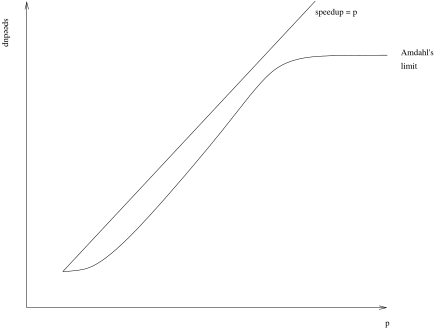 Speedup in theory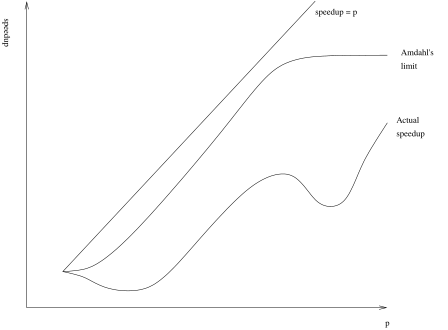 Speedup in practice11. AnalysisSpeedup: Amdahl’s LawTo emphasize: all we know is that actual speedup is below Amdahl’s limitExercise Show that if , thenExercise What is the maximum speedup of a program that is 100% sequential?12. AnalysisSpeedup: Gustafson’s LawAmdahl’s law is real: there is a natural limit on speedup for a given problemBut there’s another point of viewGustafson pointed out that in real life larger machines tend to attract larger problemsAmdahl assumes a fixed size of problemGustafson’s Law (occasionally called Gustafson-Barsis’s Law) gives us another limit13. AnalysisSpeedup: Gustafson’s LawSuppose we have a problem of size where  is the speedup on  processors for a problem of size ;  is the fraction of the computation spent sequentiallyGustafson argues: as  gets larger, the sequential part relatively decreases, so  ( is fixed)Soi.e., we now get a speedup limit that is the “perfect” speedup  — on an infinitely sized problem14. AnalysisSpeedup: Amdahl’s Law, Gustafson’ LawBoth Amdahl and Gustafson are correct: they just apply to different cases of scalingAmdahl: fixed problem, scaling processing power (sometimes called strong scaling)Gustafson: fixed processing power, scaling problemThis should convince you that even a simple measure like speedup can be problematic!But it does re-emphasise the fact that parallelism is not about making things faster, but about making things larger15. AnalysisSpeedupSpeedup is a simple measure, often proving that your parallel program is slower than it ought to be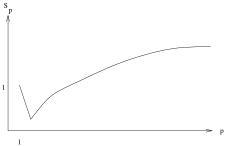 Typical speedup curveSometimes it takes  to be surprisingly large before you even catch up with the uniprocessor time with  (sometimes never!)16. AnalysisSpeedupVery common is the low start, a modest increase, then a tailing offBut taking it further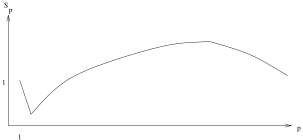 Adding more processorsWe might eventually find adding processors makes it slower!17. AnalysisSpeedupThis is usually due to increased communications between the processors adding more overhead but not more speedup, perhaps due to AmdahlOf course, it’s not always this bad, but it’s quite common!It does mean there is often an optimum number of processors for a given size of problem that achieves the best speedupOf course, these are only typical behaviours: a given program may behave quite differently from all of this18. AnalysisSpeedupExercise Consider what might be the difference between a sequential implementation of something and a parallel implementation running on one processor19. AnalysisSuperlinear SpeedupYou will get used to seeing On the other hand, it is possible that This seemingly impossible condition is called superlinear speedupIt is quite rare in real life, but it really can happen that a program runs more than  times as fast on  processorsThis can happen for a variety of reasons, some technological, and some more philosophical20. AnalysisSuperlinear SpeedupThe first technological reason is due to cache memoryCache memory is a lot faster than main memory so if you can fit your problem entirely in cache, it will run fasterFor example, a Core i7: perhaps 200 cycles to access main memory, compared to 2 cycles for a L1 cache hit processors might have  times the cache of a single processor, so a problem spread across the processors might well fit in the larger amount of cache availableOf course, this takes a certain kind of low-communication, easily dividable problem to work; and the right hardware21. AnalysisSuperlinear SpeedupNote: modern CPUs tend to share cache across multiple cores, so it is unlikely  cores has  times as much cache(This helps with cache coherence!)22. AnalysisSuperlinear SpeedupAnother (more philosophical) reason is due to the way speedup is definedWhat are we comparing against what?Here is an example to illustrate the issueWe have bubblesort running on a uniprocessor: we wish to make it run on a parallel machine23. AnalysisSuperlinear SpeedupOne way of doing this is:split the data into equal halvesbubblesort each half in parallelmerge the two sorted lists togetherThis is 2-way parallelismThe middle step can be itself parallelised recursively: split into two, bubble and merge, giving 4-way parallelismDepending on the number of processors we have, we can keep recursively dividing24. AnalysisSuperlinear SpeedupThis seems like a reasonable way to implement bubblesort on a parallel machineWhat is the speedup? We need to find out how long each version takes to runNormal bubblesort takes time  comparisons in the average case to sort  itemsSo bubblesorting the two halves (in parallel) takes time25. AnalysisSuperlinear SpeedupMerging  values takes , giving a total oftimeThis gives speedupAlready superlinear!26. AnalysisSuperlinear SpeedupOn 4 processors we could repeat: the speedup we get is Clearly this a wonderful algorithmIf we were to implement it, we would truly see these speedupsWhat is happening?27. AnalysisSuperlinear SpeedupConsider the same subdividing algorithm on a single processorTime to bubblesort halves: ; time to merge ; total “Speedup”So we win even on a uniprocessor28. AnalysisSuperlinear SpeedupWhat is happening is that bubblesort is a really poor sorting algorithm on averageBy subdividing and merging we are converting it into a different kind of sort: if we recurse all the way we have actually implemented a  merge sortMerge sort has complexity 29. AnalysisSuperlinear SpeedupThe point of this is that by converting bubblesort to be parallel in this way we are fundamentally changing itThis is an extreme case, but in general we must be care when computing speedups that we are comparing like with likeIt may not always be possible to have a suitable parallel version of an algorithm: in such a case “speedup” is not meaningfulIn most real cases we don’t get this effect, but it’s worth being aware that it can happen30. AnalysisSpeedupSome people go further and define speedup asbut this has its own problems, not least that we might not know the best possible sequential way of doing thingsAnd we now might be comparing two completely unrelated algorithms31. AnalysisSpeedupIn a similar vein, another reason for getting superlinear speedups is that the original, sequential, program was poorly writtenPerhaps the programmer spent more time thinking about the parallel version, or gained more experience from writing the sequential version, making it substantially better code than the sequential versionThis is much the same as the “transform bad algorithm to better algorithm” above, but is now “transform bad code to better code”So, again, we are not really comparing like with like32. AnalysisSpeedupAnd occasionally we see superlinear speedup due to randomnessIf the data contains random numbers, or there is something that adds an elements of randomness to the run time we can get a superlinear speedupThis time due to the parallel version “getting lucky” and hitting a special case that finishes early relative to your measured sequential versionSo also not comparing like with likeYou would need to ensure each run had the same randomness to be properly comparable; or run many times and take an average time33. AnalysisSpeedupIn conclusion: speedup is a nice and simple, easy to understand measure: but we have to take care over what it is telling usSome problems are pathologically parallel, meaning they fall easily into parallel parts that have a minimum of communicationFor such problems it is easy to get good speedupsE.g., graphics rendering, weather forecasting, parameter sweeping, etc. Often they are data parallel problemsOther problems fare less well — in terms of speed — from parallelisation!